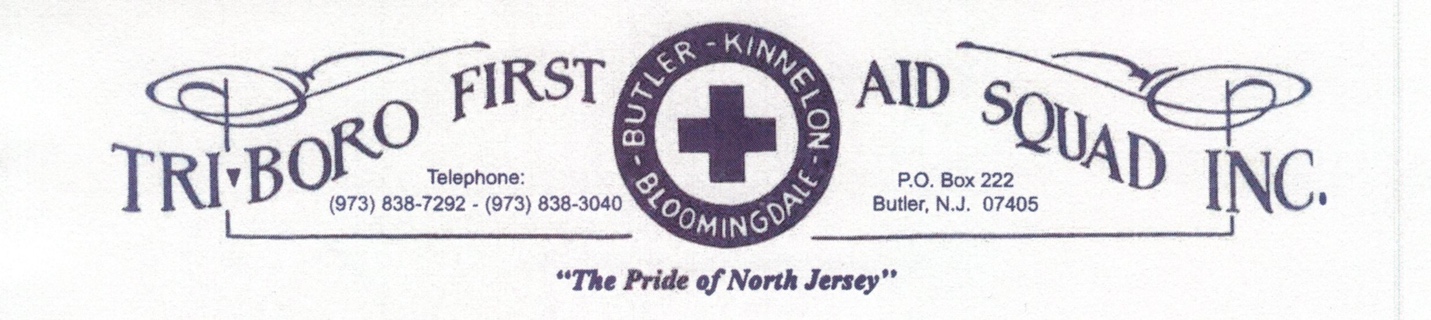 TBFAS Meeting MinutesDate: March 7, 2022Meeting was called to order at 19:34 by Gayle Dunlap, President with a salute to the flag followed by a moment of silence. Roll call taken by Rania Amer. Motion to accept minutes by Mary Hall, seconded by Mike Johnston, motion carried.Treasurer’s Report: Leslie GrafBeginning Balance:  140,320.67Deposits: 1435.55Expenses: 16,650.40March 1, 2022 Balance: 125,105.82Fund Drive to Date: 72,331.64Gold Cross: Dee Dunlap-Dean:  Meeting was at Tri-Boro’s building, discussed the reports going to the state and we have not had any problems with our reports.Health & Welfare: Leslie Graf:  no reportSpecial Events: Patti Tabler:  next month will meet with the committee where we will discuss having a regular dinner next year, any suggestions let Patti know.Loan Outs: Michael Johnston:  one wheel chair left, if anyone has resources let Mike know, Annette will ask Cedar Crest for any wheel chairs or equipment they may be getting rid of.  Please keep all equipment away from alarm box in the back room.Teen Squad: Patti Tabler:  had 2 rig washes and 1 meeting, really good group, excited, 2 teen squad members in EMT classes and one boy has an uncle who is interested in joining soon.By Laws: Linda McKnight:  At the February business meeting there were several misrepresentations of our By-Laws. Please review our By-Laws.  There is no contraindication or ruling that family member's cannot hold offices simultaneously.  There are no limits on the number of committees one can hold.Publicity: Buzz Warren:  no reportRefreshments: Amanda LoCicero:  Amanda was away and apologized for not having corned beef and cabbage.Uniforms: Alysha Futcher:  no reportRadios: John Futcher:  all working, got batteries for new pagers, please use rechargeable batteries, not regular.  Need to keep portable in 39, if you take it out to charge it, please put back in 39. Dave Pandoscak:  Motorola radio in 39 was taken back by County, they owned it, and they gave us a replacement which is on the charging station table.I & G:  Page 5 of the bylaw’s states that at minimum every 3 months the senior crew member and Lt should report on Probationary members progress along with a report at the end of proby period. As of today, no reports have been submitted.  Met on a complaint about 2 members, Brian Hoeft & Lee Blay, action was taken and both are suspended for 3 months starting 3/06/22.Oxygen: George Chernetz:  no reportMembership: Dee Dunlap Dean:  no reportBuilding & Grounds: Dean Marletta:  we received thermostats donated by Lowes, replaced 3 main ones and will be putting one in the bay area.  Push the arrow to adjust.  We have a new answering machine and will set it up tonight.  One couch is bent, it is over the year warranty and Dean will see if he can fix it.  Installed an auto light in men’s room. Fixed camera for main door bay. Fixed rig supply cabinet door. Dean will pick up a 32 gal recycle container to replace the one that is missing.Bill Dunlap:  old parking slab was taken away by Butler, had inspection on alarm system and we passed, need to keep the box clear in equipment loan out room. Code is upgraded, reset or new phone # is on there too. Replaced CO hallway alarm.Ways & Means: Patti Tabler:  no reportInsurance: Skip Mullin:  no reportHealth & Safety:  George Chernetz: no reportAd Hoc Tablets:  Patti Tabler: looking into what is out there, some suggested getting one that can attach a keyboardAd Hoc Rig:  Mary Hall:  no report, if committee members could tell Mary at the end of our meeting when they are available to meet.Captain’s Report: Bill Dunlap:  seat on 37 – Butler Upholstery shop is going to replace entire cover at no charge, appointment will not be until July. We had 168 total calls, 66 taken by Morris County, we had 102 dispatched took 82 for 80%. 36 front brakes and antifreeze topped off, tires were way under inflated, and greased front end.  37 will go out for brake adjustment, 38 got a new battery 2 weeks ago, 39 was at ½ tank fuel, please fill up and leave window down on all rigs when parked in the bay, please turn all lights out when leaving building.Lt’s Report:  Justin Hill: effective immediately I am resigning as Lt.  Hazel Whitty: Lt’s met and need people to sign up, even one day a week, whatever hours you can do.  Gayle Dunlap: We are back to normal and need everyone to ride their required duty time. Saturdays are not covered now, Brian Tepe comes on around 11 and will ride an overnight, just let him know.Chief Instructor: Gayle Dunlap:  This month’s training is Triage. Talked to GS leaders, and would like to have a rally again, this spring is too quick so they are looking at a Wed in Oct. Instructors are looking to becoming HSI instructors approved by state and training is all in one spot. Teaching courses may be cheaper and Melissa would be the coordinator.President’s Report: Gayle Dunlap:  Capt. & Lts met, working on a check list to use for Probies.  This will make it so all can work with the probies to improve their skills and help where it is needed. Discussed that 2 years is too long on Proby, want by-laws changed to 1 year, ING can permit extensions. We have officers and committee chairs to make decisions, take your suggestions to the appropriate party so they can research and then the committee chair will bring to squad.  Please make sure you are recognized by President before speaking in the meetings.  Remember why we are here, we all joined to help people and we destroy each other. Let’s try to get along better. The De-chokers have not been approved and we would need training first for any type of equipment prior to it being put on the rigs.Correspondence: Annette Vanderhoff:  read two thank you letters that were in with donations. Meeting excuses read:  Annette Vanderhoff, Feb. 2022 Instructional meeting, family emergency; Skip Mullin, March 2022 Business meeting, working; Amanda LoCicero, March 2022 Business meeting, away on vacation.Presentation of Bills:  Leslie Graf:  motion to accept Mary Hall, seconded by Brian Tepe, motion carried.Old Business:  Dean Marletta: selection of the floor, voted on color, also changing base board, will come back next month with the pricing.Bill Dunlap: BFD on sat is holding corned beef & cabbage like the chicken, buy tickets from Bill. Dave Pandoscak: after multiple attempts did not get together with John, John has one bag suggested and would like permission to make a sample jump bag. John Futcher showed quick access bag and would not suggest mixing trama and oxygen together due to contamination issues. Bag would cost $250 per bag.  Discussion was had and it was voted to leave things the way they are for now.New Business:Patti Tabler:  March 21st GS coming up for a tour of the building; we were running a drill with Matt laying in the hallway – if you see on cameras.  When we decide to run EMR class, would like to suggest holding an open house so people can come see building and see what interest we would have for the course. Gayle Dunlap stated that she and Mary Hall are looking at middle of September thru November to hold the course. Linda McKnight:  blue light apps will be submitted if anyone needs one. Need to wait until your permit is expired before they renew, please put your application in Linda’s mailbox, she will be submitting next month. Roster is hung with changes. 3/2022 date is on it.Vac cleaner wheel comes off it, 3 years old. Dean will see if he can get it fixed.Gayle has appointed Brian Tepe to fill in as Lt. due to Justin Hill’s resignation, until nominations next month and then ballot will be presented for election of new Lt.The Procedures and Standard Operating Guidelines had not been updated since 2011, Gayle Dunlap has given everyone a copy of the new Guidelines that she has worked on preparing and asks that all read them over and we can vote on them next month.Dean Marletta: answering machine comes with additional handset will put one in bay.John to call MC to see how they are billing when covering calls.Motion to adjourn made by Mary Hall, seconded by Dave Pandoscak 20:52 motion carried.Respectfully submitted,Annette Vanderhoff, EMRSquad Secretary